      	Nouveau cette année !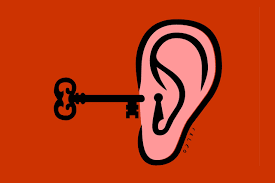    	  L’oreille tendue !Tu es en échange à Trogen et tu as besoin d’un conseil ou d’aide… des anciens ont accepté de se mettre à ta disposition pour t’aider à trouver la clef à tes problèmes ¨A votre dispositionMarie Bétrisey : 079 611 24 42Yann Savioz : 079 847 85 81Sara Courtine : 079 897 77 31